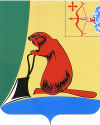 ТУЖИНСКАЯ РАЙОННАЯ ДУМАКИРОВСКОЙ ОБЛАСТИРЕШЕНИЕпгт ТужаО внесении изменений в Устав муниципального образования Тужинский муниципальный районВ соответствии с Федеральным законом от 06.10.2003 № 131-ФЗ «Об общих принципах организации местного самоуправления в Российской Федерации» и Законом Кировской области от 29.12.2004 № 292-ЗО «О местном самоуправлении в Кировской области», на основании статьи 21 Устава муниципального образования Тужинский муниципальный район Тужинская районная Дума РЕШИЛА:	1. Внести в Устав муниципального образования Тужинский муниципальный район, принятый решением Тужинской районной Думы от 27.06.2005 № 23/257 (ред. от 29.05.2015 № 58/368) (далее — Устав), следующие изменения:1.1. Статью 14 Устава изложить в следующей редакции:«Статья 14. Публичные слушания1. Главой района или районной Думой для обсуждения с участием населения проектов муниципальных правовых актов района по вопросам местного значения могут проводиться публичные слушания. Инициатива по проведению таких слушаний может принадлежать населению, главе района или районной Думе. Решение о назначении публичных слушаний, инициированных населением или районной Думой, принимает районная Дума, а о назначении публичных слушаний, инициированных главой района – глава района.2. На публичные слушания в обязательном порядке выносятся:1) проект устава района, а также проект муниципального правового акта о внесении изменений и дополнений в данный устав, кроме случаев, когда изменения в устав вносятся исключительно в целях приведения закрепляемых в уставе вопросов местного значения и полномочий по их решению в соответствие с Конституцией Российской Федерации, федеральными законами;2) проект бюджета района и отчет о его исполнении;3) проекты планов и программ развития района, проекты правил землепользования и застройки, проекты планировки территорий и проекты межевания территорий, за исключением случаев, предусмотренных Градостроительным кодексом Российской Федерации, проекты правил благоустройства территорий, а также вопросы предоставления разрешений на условно разрешенный вид использования земельных участков и объектов капитального строительства, вопросы отклонения от предельных параметров разрешенного строительства, реконструкции объектов капитального строительства, вопросы изменения одного вида разрешенного использования земельных участков и объектов капитального строительства на другой вид такого использования при отсутствии утвержденных правил землепользования и застройки;4) вопросы о преобразовании района, за исключением случаев, если в соответствии со статьей 13 Федерального закона от 06.10.2003 № 131-ФЗ «Об общих принципах организации местного самоуправления в Российской Федерации» для преобразования муниципального образования требуется получение согласия населения района, выраженного путем голосования либо на сходах граждан.3. Порядок организации и проведения публичных слушаний устанавливается порядком организации и проведения публичных слушаний в Тужинском муниципальном районе, принимаемым Тужинской районной Думой.4. Результаты публичных слушаний подлежат опубликованию (обнародованию) и носят рекомендательный характер.».1.2. Часть 8 статьи 20 Устава изложить в следующей редакции:«8. Организацию деятельности районной Думы в соответствии с настоящим Уставом осуществляет председатель  районной Думы.».1.3. В части 2 статьи 21 Устава:1.3.1. пункт 9 признать утратившим силу;1.3.2. пункт 10 признать утратившим силу.1.4. Часть 2 статьи 23 Устава изложить в следующей редакции:«2. Депутаты районной Думы осуществляют свои полномочия на непостоянной основе.».1.5.Части 3, 3.1 статьи 23 Устава признать утратившими силу. 1.6. Статью 24 Устава изложить в следующей редакции:«Статья 24. Председатель  районной Думы и заместитель председателя районной Думы1. Председатель районной Думы и заместитель председателя районной Думы избираются открытым голосованием из состава  районной Думы, если в результате голосования каждый из них получил более половины голосов от установленного настоящим Уставом числа депутатов. Порядок голосования устанавливается Регламентом районной Думы. Решение об освобождении председателя и заместителя председателя от должности принимается в соответствии с Регламентом районной Думы.2. Полномочия председателя и заместителя председателя районной Думы устанавливаются Регламентом районной Думы.».1.7. Статью 25 Устава признать утратившей силу. 1.8. Статью 28 Устава изложить в следующей редакции:«Статья 28. Глава  муниципального района1. Глава муниципального района является высшим должностным лицом  муниципального района и наделяется собственными полномочиями в соответствии с настоящей статьей, имеет свою печать, штамп и бланки с официальной символикой. 2. Глава муниципального района избирается районной Думой сроком на пять лет из числа кандидатов, представленных конкурсной комиссией по результатам конкурса, и возглавляет местную администрацию. 3. Порядок проведения конкурса по отбору кандидатур на должность главы района устанавливается районной Думой. Порядок проведения конкурса должен предусматривать опубликование условий конкурса, сведений о дате, времени и месте его проведения не позднее чем за 20 дней до дня проведения конкурса. Общее число членов конкурсной комиссии в районе устанавливается районной Думой. Половина членов конкурсной комиссии назначается районной Думой, а другая половина – Губернатором Кировской области.4. Порядок внесения и обсуждения кандидатур осуществляется в соответствии с Регламентом  районной Думы.5. Глава муниципального района вступает в должность со дня принесения присяги, которая приносится не позднее 10 дней со дня официального опубликования решения о его избрании.6. При вступлении в должность глава  муниципального района приносит присягу:«Я, __________ ____________ _________________, вступая в должность главы муниципального района, торжественно обещаю справедливо и беспристрастно осуществлять предоставленную мне власть, честно и добросовестно исполнять свои полномочия, осуществлять их в строгом соответствии с Конституцией Российской Федерации, законодательством Российской Федерации, Кировской области и Уставом Тужинского муниципального района». 7. Полномочия главы муниципального района начинаются с момента вступления его в должность и прекращаются со дня вступления в должность вновь избранного главы района.8. Глава муниципального района должен соблюдать ограничения и запреты и исполнять обязанности, которые установлены Федеральным законом от 25 декабря 2008 года № 273-ФЗ «О противодействии коррупции» и другими федеральными законами.».1.9. В части 1 статьи 29 Устава пункт 4  признать утратившим силу.1.10. Часть 2 статьи 30 Устава признать утратившей силу.1.11. Статью 31 Устава изложить в следующей редакции:«Статья 31. Исполнение обязанностей главы  муниципального района1. В случае временного отсутствия главы муниципального района (болезнь, отпуск, командировка и др.) его полномочия исполняет один из заместителей главы администрации района на основании соответствующего правового акта главы муниципального района.2. В случае невозможности издания главой муниципального района правового акта, указанного в части 1 настоящей статьи, а также в случае досрочного прекращения полномочий главы муниципального района его полномочия временно осуществляет один из заместителей главы администрации района, назначенный решением районной Думы.».	1.12. Статью 33 Устава изложить в следующей редакции:«Статья 33. Глава администрации муниципального района1. Главой администрации муниципального района является глава  муниципального района.2. Полномочия главы администрации муниципального района прекращаются досрочно в случае досрочного прекращения полномочий главы муниципального района.».1.13. Пункт 30 части 1 статьи 8 изложить в следующей редакции:«30. обеспечение условий для развития на территории муниципального района физической культуры, школьного спорта и массового спорта, организация проведения официальных физкультурно-оздоровительных и спортивных мероприятий муниципального района;».1.14. Пункт 37 части 5 статьи 32 изложить в следующей редакции:«37. обеспечение условий для развития на территории муниципального района физической культуры, школьного спорта и массового спорта, организация проведения официальных физкультурно-оздоровительных и спортивных мероприятий муниципального района;».2. Зарегистрировать изменения в Устав муниципального образования Тужинский муниципальный район в порядке, установленном Федеральным законом от 21.07.2005 № 97-ФЗ «О государственной регистрации уставов муниципальных образований».3. Опубликовать настоящее решение в Бюллетене муниципальных нормативных правовых актов органов местного самоуправления Тужинского муниципального района Кировской области после его государственной регистрации.4. Настоящее решение вступает в силу в соответствии с действующим законодательством.Глава Тужинского района    Л.А.Трушкова03.11.2015№64/392